Незалежна вдача, щирість у стосунках з людьми, природний розум і врода РоксоляниМета: навчити учнів характеризувати образ головної героїні, а також               вплив її здібностей на розвиток подій у творі і взагалі в історії ХVІ              століття;               розвивати вміння висловлювати власні думки і відстоювати їх;               аналізувати прочитане та сприяти розвитку творчих здібностей              учнів;                виховувати любов до рідного краю, почуття національної гідності,              шанобливе ставлення до минувшини.Тип уроку: формування практичних умінь та навичок.  Хід урокуУ греків є Таїс, у римлян – Лукреція, у єгиптян – Клеопатра, у французів – Жанна Д’Арк, у росіян – графиня Морозова, у нас – Роксолана. (П.Загребельний). 1. Організаційний момент. 2. Оголошення теми і мети уроку. 3. Мотивація навчальної діяльності. З’ясування емоційної готовності до уроку «Словесний портрет»: охарактеризуйте свій настрій за допомогою двох – трьох прикметників.Дружини великих державних діячів в усі часи викликали цікавість. Адже не секрет, що вони часто впливали не лише на своїх чоловіків, а й на всю державну політику, самі були непересічними особистостями. Отже, нам буде цікаво спробувати всебічно розглянути образ великої султанки Хасеке-Ель-Хуррем-Хатун, цієї прекрасної українки Насті Лісовської, яка протягом багатьох років фактично керувала Османської імперією. 4. Актуалізація опорних знань.В чому полягає основна проблема, що постала перед Роксоланою? (Орієнтовна відповідь учня (ОВУ): Змиритися з умовами, які склалися в її житті і бути звичайною бранкою чи завдяки своїй вроді та здібностям домогтися влади та любові Сулеймана і служити власному народові). Які проблеми, порушені у творі? (ОВУ: основні: проблема служіння власному народові, проблема кохання). «Незакінчене речення». «Я люблю (не дуже люблю/ не люблю) історичні твори, тому що…)». (ОВУ: «Я люблю історичні твори, тому що вони допомагають мені глибше зрозуміти історію власного народу і побачити інший погляд на історію українського народу, тому що кожен автор по-різному оцінює ті чи інші історичні події»). В кінці уроку треба дати відповідь на ключове питання: В чому сила жінки?5. Новий матеріал. І. Слово вчителя. Хто ж вона Роксолана? Чому саме її ось уже більше чотирьохсот років пам’ятають і шанують? Чому саме їй присвячують наукові дослідження, про неї пишуть і оповідання, повісті, романи, її портрети й сьогодні прикрашають (у Національному музеї у Львові знаходиться портрет Роксолани – робота італійського майстра ХV ст.). Він вказує, що вона була дуже гарна: «делікатна, дуже скромна і дуже спокійна з вигляду, - така спокійна, що успокоює навіть погляд на її портреті». Це найдавніший серед українських портретів Роксолани. Портрет виконаний на дерев’яній дошці.Портретів Роксолани у світі є чимало, однак дослідники сходяться на думці, що не всі вони документальні, більшість – апокрифічні через закритість жінки у мусульманському суспільстві.Вірш А.Листопад «Портрет Роксолани».Єднаються душа із полотном.// Сумують очі, … Світе невблаганний!// Поглянь на неї. В ній живе любов// Велика, як усе земне страждання.// Ще не зустрілись руки… Ще журба// У відчай розривають болем груди…І плаче сміх зухвалий і безглуздий// По тому, що насниться вже хіба…О, доле! // Підпали гаремний жах,Дай пташкою злетіти вище сонця. // Не дай розбиться об це німе віконце,// Розвіритись, коли панує страх.// Змагається у захваті душа З образою, приниженням і болем.// Горить потворним полум’ям неволя – Виборює надію на життя.// Вклонися світе, величі її…Вже стільки муки в неї за плечима.// Жіноча доля пророста очима – На полотні.1) Які ідеали були дорогими й близькими для Настуні? (ОВУ: служіння власному народу, любов). 2) За чим вона вболівала? (ОВУ: хотіла бути розумною освіченою жінкою і допомагати власному народу). 3) Про що мріяла, на що сподівалася? (ОВУ: до полону Настя Лісовська прагнула бути дружиною звичайного парубка Стефана. Після того, як вона опинилася в гаремі: прагнула отримати гарну освіту, полонити султана своїм розумом і сподобатися Сулейманові ІІ Пишному, а далі мати змогу разом із чоловіком приймати рішення (можливо, і політичні)). 6. Аналіз твору «Роксоляна». І. Міні-диспут. Якою ж повинна бути дружина державного діяча? (ОВУ: незалежною, розумною, гарною). Служити Богові і людям. Наскільки це сумісні поняття? (ОВУ: Роксоляна обрала власний шлях служіння Богові: щоб мати змогу приймати рішення разом із Сулейманом, вона мала стати його дружиною, а значить – прийняти мусульманство. Але чи зрадила вона свою віру – це велике питання, адже Анастасія не забувала про свій народ, перебуваючи навіть на теренах Османської імперії). Поясніть, які зміни (свідомі чи несвідомі) відбулися в героїні повісті після одруження із Сулейманом Пишним. Чи здійснила вона свої добрі задуми, про які розповідала Сулейманові до одруження? (ОВУ: У Анастасії Лісовської відбулися несвідомі зміні: домігшись прихильності Сулеймана, Роксоляна вже прагнула не тільки служити своєму народу, а й керувати імперією разом із чоловіком і мати змогу приймати державні і політичні рішення. Думаю, що Настя здійснила свої добрі задуми, які мала ще до одруження і про які розповідала Сулейманові). ІІ. Усне малювання портрету Роксоляни. (з використанням цитат). 1) «Настуня зімліла в своїй шлюбній сукні з вінком на голові і впала на порожній дорозі».2) «Вона така гарна, що я раджу якнайскоріше вивезти її з Бахчисараю до Кафи». 3) «Біле, як ясмин личенько Настуні…». 4) «А біля нього їхала в арабським вовнянім бурнусі, у критій колясі улюблена жінка завойовника, прекрасна Роксолана Хуррем «серденько серця Сулеймана». Дівчина була гарною, волосся прикрашало її: воно було золотисте і сяяло так, що аж очі засліплювало. Сулейман запримітив, що личко в невільниці «біленьке як сніг, з таким відтінком, як у першого пуп’янка рози,а таке лагідне, як у його матері, що все боїться за нього». І все ж Роксолана зійшла на незвичайну висоту завдяки винятковій силі характеру, мудрості,знанням, набутим наполегливою працею і чи не в останню чергу – жіночій принадності. Автор повісті згадує очі Роксолани, а очі, звісно, - дзеркало душі. Вони були сині, часом випромінювали ласку, а іноді – в них мигтіла чаша чорної отрути.План характеристики героїніІ. Роксолана – видатна постать історичної доби ХVІ ст..(ОВУ: Роксоляна (Анастасія Лісовська) – це справжня історична постать, яка потрапивши до гарему Сулеймана ІІ, стала його дружиною і мала велику владу на нього. Єдиним не з’ясованим фактом для вчених-істориків залишається питання: яким було її справжнє ім’я). ІІ. Походження Насті Лісовської, її виховання.(ОВУ: За походженням героїня була із роду священників і не мала великих статків, тому батьки Стефана не дуже були задоволені вибором сина. Їй було 14 – 15, і Настя була дуже вихованою). ІІІ. Портрет і зовнішність героїні.ІV. Риси характеру:1.Рішуча й винахідлива. 2. Весела (Хуррем). 3. Цілеспрямована та волелюбна. 4.Терпима й безоглядна до будь-яких труднощів.5. Оптимістична. 6. Смілива. 7. Добросердечна. 8. Сильна духом. 9. Освічена. 10. Патріотка. 11. Кмітлива. 12. Здатна до сильних почуттів. V. Мотиви діяльності Роксолани.(ОВУ: 1. Зовнішня краса й внутрішня мудрість.2. Здатність до прийняття вагомого рішення.3. Прагнення пізнати нове і цікаве.4. Шанобливе ставлення до релігії.5. Вміння боротися з ворогом.6. Самопожертва заради народу, рідного краю. 7. Стійке сприймання життєвих труднощів). 8. Підсумки.І. Продовжити речення: «Після вивчення повісті Осипа Назарука «Роксолана» я зрозумів…, відчув…, усвідомив…». (ОВУ: «Після вивчення повісті О. Назарука «Роксоляна» я зрозумів наскільки важливо мати гарну освіту і домагатися поставленої мети; я відчув повагу до головної героїні твору і бажання наслідувати її; я усвідомив, що історію нашого народу треба вивчати і добре знати»). ІІ. Підтвердьте або спростуйте думку: «Роксоляна — зрадниця, відступниця». (ОВУ: Я вважаю, що Роксоляна не зрадниця, тому що навіть ставши мусульманкою, вона не припиняла служити власному народу). ІІІ. В чому сила жінки? (ОВУ: Справжня сила жінки полягає в її мудрості, спокої, красі зовнішній і внутрішній, ніжності, вмінні відстоювати свої погляди, впливаючи на чоловіка не тільки красою). 9. Оцінювання.10. Д / з.Написати твір-роздум: «Якою я уявляю жінку-правительку?»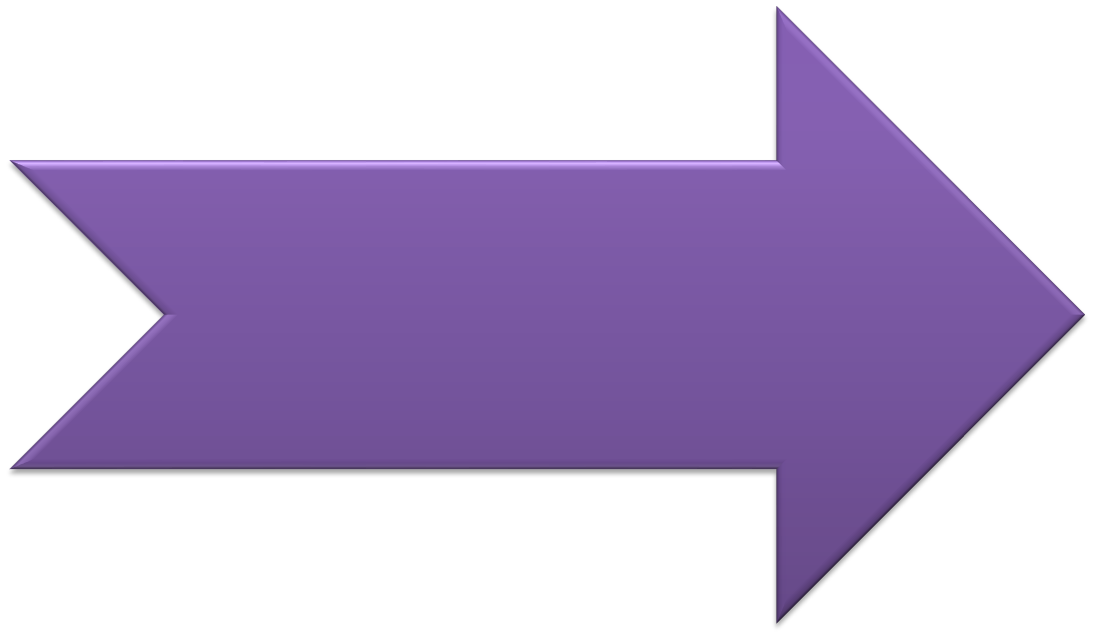 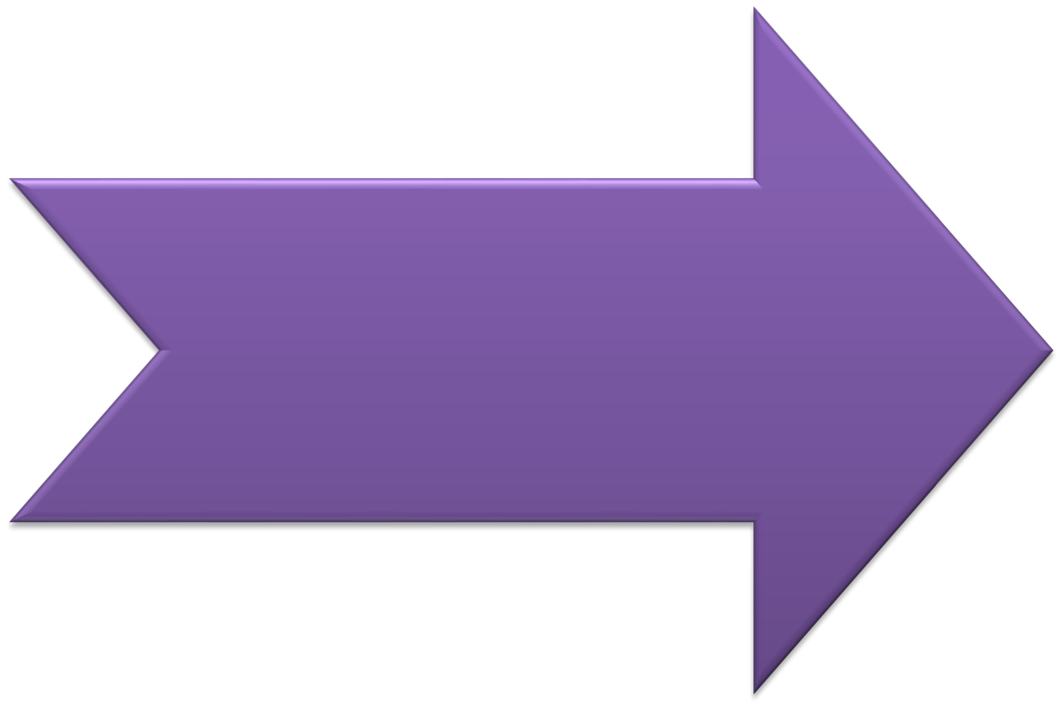 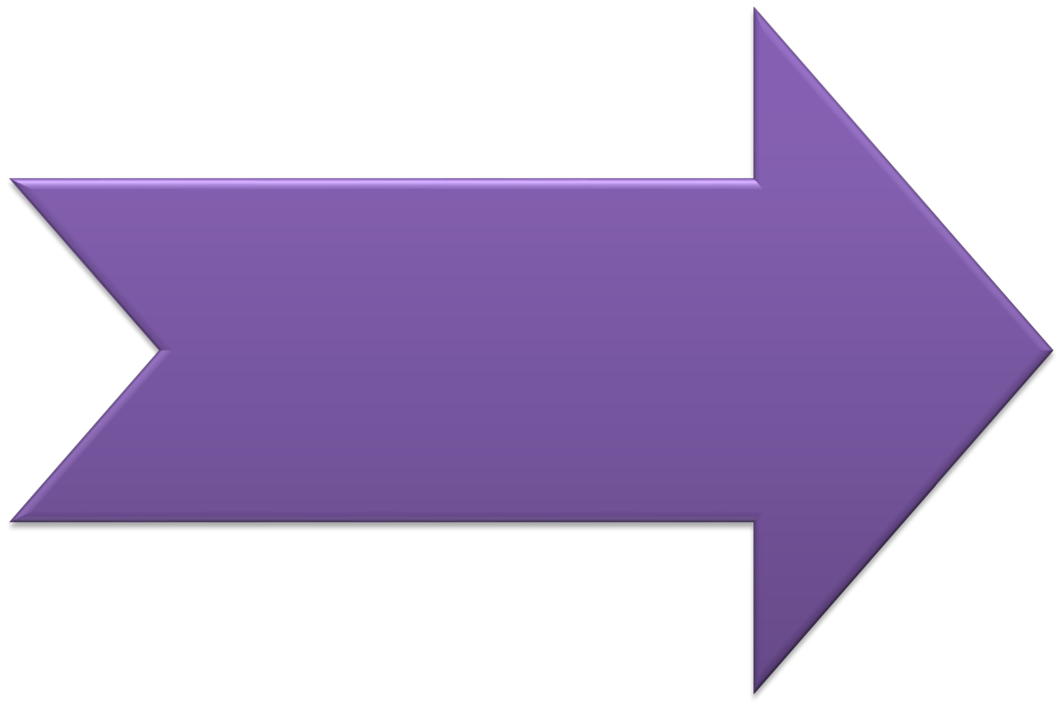 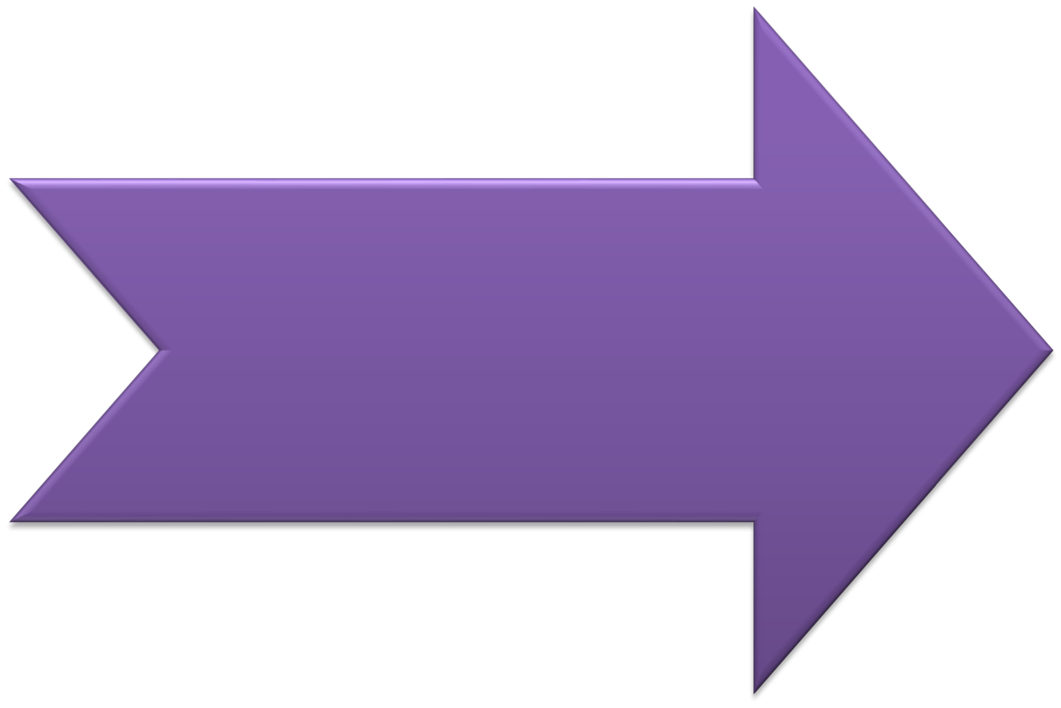 